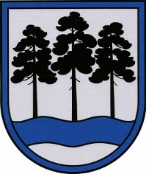 OGRES  NOVADA  PAŠVALDĪBAReģ.Nr.90000024455, Brīvības iela 33, Ogre, Ogres nov., LV-5001tālrunis 65071160, e-pasts: ogredome@ogresnovads.lv, www.ogresnovads.lv PAŠVALDĪBAS DOMES SĒDES PROTOKOLA IZRAKSTS8.Par grozījumiem Ogres novada pašvaldības domes 2023. gada 27. janvāra lēmumā “Par Ogres novada Ikšķiles pilsētas un Tīnūžu pagasta pārvaldes amatu klasificēšanas rezultātu apkopojuma apstiprināšanu”Ogres novada pašvaldībā saņemta Ikšķiles pilsētas un Tīnūžu pagasta pārvaldes 2024. gada 29. februāra vēstule Nr. 1-5.1/2 “Par izmaiņām Ikšķiles pilsētas un Tīnūžu pagasta pārvaldes personāla amatu un amatalgu likmju sarakstā” (reģistrēta Ogres novada pašvaldībā 2024. gada 29. februārī ar Nr. 2-4.1/1137) un Ikšķiles pilsētas un Tīnūžu pagasta pārvaldes 2024. gada 14. marta vēstule Nr. 1-5.1/3 “Par izmaiņām Ikšķiles pilsētas un Tīnūžu pagasta pārvaldes personāla amatu un amatalgu likmju sarakstā” (reģistrēta Ogres novada pašvaldībā 2024. gada 14. martā ar Nr. 2-4.1/1422) par grozījumu veikšanu iestādes darbinieku amatu sarakstā, pamatojoties uz veikto darbinieku darba pienākumu un slodzes izvērtējumu.Pamatojoties uz Pašvaldību likuma 10. panta pirmās daļas 8. punktu, balsojot: ar 20 balsīm "Par" (Andris Krauja, Artūrs Mangulis, Atvars Lakstīgala, Dace Kļaviņa, Dace Māliņa, Dace Veiliņa, Daiga Brante, Dainis Širovs, Dzirkstīte Žindiga, Egils Helmanis, Gints Sīviņš, Indulis Trapiņš, Jānis Iklāvs, Jānis Kaijaks, Jānis Siliņš, Kaspars Bramanis, Pāvels Kotāns, Raivis Ūzuls, Rūdolfs Kudļa, Valentīns Špēlis), "Pret" – nav, "Atturas" – nav,Ogres novada pašvaldības dome NOLEMJ:Izdarīt Ogres novada pašvaldības domes 2023. gada 27. janvāra lēmumā “Par Ogres novada Ikšķiles pilsētas un Tīnūžu pagasta pārvaldes amatu klasificēšanas rezultātu apkopojuma apstiprināšanu” (protokols Nr. 1, 49.) šādus grozījumus:aizstāt pielikuma 7. punkta kolonnā “Amata vienību skaits” skaitli “2” ar skaitli “1”;aizstāt pielikuma 8. punkta kolonnā “Amata vienību skaits” skaitli “2” ar skaitli “3”;svītrot pielikuma 9. punktu;aizstāt pielikuma 17. punkta kolonnā “Amata vienību skaits” skaitli “1” ar skaitli “0,4”;aizstāt pielikuma 29. punkta kolonnā “Amata vienību skaits” skaitli “0,2” ar skaitli “0,3”;aizstāt pielikuma 30. punkta kolonnā “Amata vienību skaits” skaitli “0,65” ar skaitli “0,7”;aizstāt pielikuma 31. punkta kolonnā “Amata vienību skaits” skaitli “0,2” ar skaitli “0,3”.papildināt pielikumu ar 45.2 punktu šādā redakcijā:papildināt pielikumu ar 45.3 punktu šādā redakcijā:Noteikt, ka grozījumi Ogres novada Ikšķiles pilsētas un Tīnūžu pagasta pārvaldes amatu klasificēšanas rezultātu apkopojumā stājas spēkā ar 2024. gada 2. aprīli.Kontroli par lēmuma izpildi uzdot Ogres novada pašvaldības izpilddirektora vietniekam.(Sēdes vadītāja,domes priekšsēdētāja E.Helmaņa paraksts)Ogrē, Brīvības ielā 33                   Nr.5  2024. gada 27. martā45.2Bērnu deju kolektīva “Upīte” repetitors2653 1340II A60,345.3Pirmsskolas vecuma deju kolektīva “Upīte” repetitors2653 1340II A60,2